Положение № 48об отделе кадровГосударственное бюджетное профессиональное образовательное учреждение «Чеченский государственный педагогический колледж»Общие положения 1.1. Настоящее Положение об отделе кадров ГБПОУ «ЧГПК» разработано в соответствии с Федеральным законом от 29 декабря 2012 г. № 273-ФЗ «Об образовании в Российской Федерации», Трудовым кодексом Российской Федерации, уставом колледжа и регламентирует задачи, функции, права, ответственность и основы деятельности отдела кадров колледжа. 1.2. Основными задачами отдела кадров являются: комплектование колледжа квалифицированными преподавательскими кадрами, иными работниками исходя из специфики и особенностей деятельности колледжа, расстановка кадров на основе оценки их квалификации, личных и деловых качеств, контроль за правильностью использования труда в колледже. I.3. В отдел кадров колледжа назначается и освобождается от должности приказом директора специалист по кадрам, который подчиняется непосредственно директору колледжа.1.4. Для выполнения функций и реализации, прав специалист по кадрам взаимодействует со всеми структурными подразделениями колледжа в рамках реализации своих функций и возложенных на нее задач.Функции специалиста по кадрам2.1. Прием и оформление работников в колледж. 2.2. Формирование и ведение банка данных о количественном и качественном составе кадров, их движении. 2.3. Обеспечение документального оформления приема на постоянную, временную работу и работу по совместительству, согласно трудовому и гражданскому законодательству и действующим правилам и инструкциям. 2.4. Учет и работа с бланками, анкетами, трудовыми книжками и вкладышами к ним, а также с другой документацией, заполняемой при приеме на работу. 2.5. Ознакомление, оформляющихся на работу, с условиями труда, должностными инструкциями и Правилами внутреннего трудового распорядка. 2.6. Учет текучести кадров: приема, увольнения и среднесписочной численности по месяцам, кварталам, полугодиям и в целом за год по колледжу. 2.7. Своевременное внесение в личные карточки и трудовые книжки учетных данных. 2.8. Систематическое ознакомление преподавателей и иных работников колледжа с записями в трудовых книжках и личных карточках. 2.9. Подготовка требуемых материалов и отчетов по кадрам и представление их в вышестоящие организации. 2.10. Подготовка личных дел уволенных работников к сдаче в архив. 2.11. Оформление и выдача дубликатов трудовых книжек. 2.12. Подготовка документов для представления работников к поощрениям и награждениям. 2.13. Оформление необходимых справок, выписок из трудовых книжек и других документов, связанных с работой для работников колледжа. 2.14 . Хранение трудовых книжек работников колледжа. 2.15. Осуществление табельного учета работников колледжа. 2.16. Составление и обеспечение графиков отпусков. 2.17. Выдача справок о трудовой деятельности работников. 2.18. Подготовка документов по пенсионному страхованию. 2.19. Подготовка документов по истечении установленных сроков текущего хранения к сдаче на хранение в архив. 2.20. Организация контроля за состоянием трудовой дисциплины в структурных подразделениях колледжа и соблюдением работниками правил внутреннего трудового распорядка 2.21. Осуществление связи с органом службы занятости населения. 2.22. Подготовка требуемых материалов и отчетов установленной формы: - в орган службы занятости населения; - в органы статистики; - в пенсионный фонд; - в министерство образования и науки Чеченской Республики. 2.23. Ведение военно-учетной работы. 2.24. Осуществление контроля и ведения военно-учетной работы в соответствии с действующим законодательством. 2.25. Организация сверки данных учета личных карточек военнообязанных с их военными билетами. 2.26. Направление в военный комиссариат сведений на вновь поступивших военнообязанных, призывников, уволенных, перемещенных в другие организации. 2.27. Своевременное внесение в личные карточки военнообязанных и призывников данных об изменении семейного положения, адреса местожительства, образования. 2.28. Обеспечение составления установленных государственных и статистических отчетов по учету военнообязанных. 3. Права и обязанности3.1. Специалист по кадрам имеет право: - запрашивать в структурных подразделениях колледжа необходимые данные о работниках; - контролировать в структурных подразделениях колледжа соблюдение в отношении работников законодательства о труде, предоставление установленных льгот и преимуществ, предусмотренных законодательством о труде и Коллективным договором; - направлять руководителям структурных подразделений колледжа обязательные для исполнения указания по вопросам, относящимся к компетенции отдела кадров; - требовать и получать от руководителей структурных подразделений колледжа сведения, необходимые для выполнения возложенных на отдел кадров задач; - представительствовать в установленном порядке от имени колледжа по вопросам, относящимся к компетенции отдела кадров, во взаимоотношениях с государственными и муниципальными органами, а также другими организациями, в том числе службами занятости; - давать разъяснения, рекомендации и указания по вопросам, входящим в компетенцию отдела кадров; - проводить совещания и участвовать в совещаниях, проводимых в колледже по кадровым вопросам; - требовать при приеме на работу и в других установленных случаях представления работниками соответствующих документов: паспорта или заменяющего его документа, трудовой книжки, документа об образовании (наличии специальных знаний (умений)), страхового свидетельства ГПС и др. 3.2. Специалист по кадрам обязан: - своевременно и качественно, в полном соответствии с законодательством, локальными нормативными актами, организационно-распорядительными документами в области кадровой работы выполнять возложенные на него задачи и функции; - обеспечивать сохранность полученных сведений о работниках от разглашения (утраты) в процессе обработки; - предоставлять государственным органам, органам местного самоуправления, иным организациям информацию по вопросам, отнесенным к компетенции кадровой службы, в соответствии с действующим законодательством и локальными нормативными актами колледжа. Ответственность4.1. Ответственность за качественное, надлежащее и своевременное выполнение функций, предусмотренных настоящим Положением, несет специалист по кадрам колледжа. 4.2. На специалиста по кадрам возлагается персональная ответственность за: - организацию деятельности отдела кадров по выполнению возложенных на нее задач и функций; - организацию оперативной и качественной подготовки и исполнения документов, ведение делопроизводства в соответствии с действующими правилами и инструкциями;- соблюдение трудовой и исполнительской дисциплины;- обеспечение сохранности имущества, соблюдение правил пожарной безопасности. 4.3. Специалист по кадрам несет ответственность за сбор персональных данных работников колледжа и их обработку.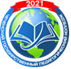 Министерство образования и науки Чеченской РеспубликиГосударственное бюджетное профессиональное образовательное учреждение«Чеченский государственный педагогический колледж»  СОГЛАСОВАНО                                                                                                                                     УТВЕРЖДАЮСоветом Учреждения   протокол №  2  от « 03 »    06  2021г.                                                                                                          Директор ГБПОУ «ЧГПК»                                             ____________М.И. Багарова                                  приказ № 62-од от «04»  06  2021г.